Zu senden an E-Mail   info@schwarzekatz.it  - Pec   schwarzekatz@pec.itoder Fax. +39-0471-325028 - Tel. +39-0471-975417Löschung meiner personenbezogenen Daten.Sehr geehrte Damen und Herren,ich bitte Sie gemäß DSVGO- GDPR Europäische Datenschutzgesetzes 2018  alle Daten, die Sie von mir gespeichert haben, unverzüglich zu löschen.Darüber hinaus möchte ich sichergestellt haben, dass die Löschung auch von den Stellen durchgeführt wird, denen Sie meine Daten übermittelt haben.Bitte bestätigen Sie mir kurz, dass die Datenlöschung umfänglich vollzogen wurde.Unterschrift und Datum und OrtVorname NachnameStraße HausnummerPostleitzahl OrtTel.|Handy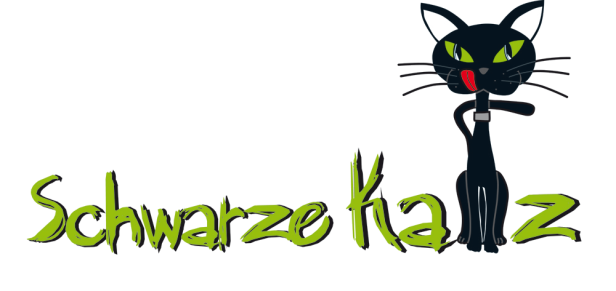 Gasthof Schwarze Katz Untermagdalena  2  39100 BozenSüdtirol (I)